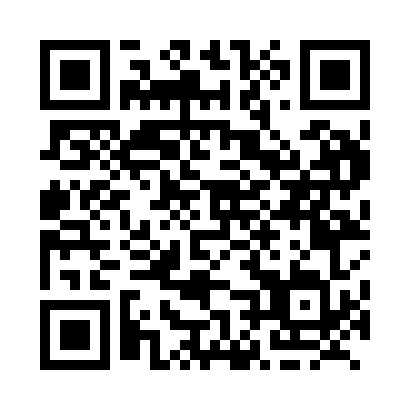 Prayer times for Tenaga, Quebec, CanadaMon 1 Jul 2024 - Wed 31 Jul 2024High Latitude Method: Angle Based RulePrayer Calculation Method: Islamic Society of North AmericaAsar Calculation Method: HanafiPrayer times provided by https://www.salahtimes.comDateDayFajrSunriseDhuhrAsrMaghribIsha1Mon3:215:191:076:308:5610:532Tue3:225:191:076:308:5510:533Wed3:235:201:086:308:5510:524Thu3:245:211:086:308:5510:515Fri3:255:211:086:308:5410:516Sat3:265:221:086:308:5410:507Sun3:275:231:086:308:5410:498Mon3:285:231:086:308:5310:489Tue3:305:241:096:298:5310:4710Wed3:315:251:096:298:5210:4611Thu3:325:261:096:298:5110:4512Fri3:345:271:096:298:5110:4313Sat3:355:281:096:288:5010:4214Sun3:375:291:096:288:4910:4115Mon3:385:301:096:288:4910:4016Tue3:405:311:096:278:4810:3817Wed3:415:311:096:278:4710:3718Thu3:435:321:106:268:4610:3519Fri3:445:331:106:268:4510:3420Sat3:465:341:106:258:4410:3221Sun3:485:361:106:258:4310:3122Mon3:495:371:106:248:4210:2923Tue3:515:381:106:248:4110:2724Wed3:535:391:106:238:4010:2625Thu3:555:401:106:228:3910:2426Fri3:565:411:106:228:3810:2227Sat3:585:421:106:218:3710:2128Sun4:005:431:106:208:3610:1929Mon4:015:441:106:208:3410:1730Tue4:035:451:106:198:3310:1531Wed4:055:471:106:188:3210:13